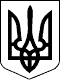 Дергачівська міська радаІІ сесія VІІ скликанняРІШЕННЯВід 25 листопада  2015 року								№2Про розгляд депутатського звернення 	Розглянувши депутатське звернення, враховуючи заяву Стрілець В.П. щодо відмови від набуття представницького мандата депутата Дергачівської міської ради, подану нею своєчасно, та дії Дергачівської міської виборчої комісії Дергачівського району Харківської області, спрямовані на викривлення волевиявлення осіб у ході виборчого процесу, згідно ч.1 ст. 89 Закону України «Про місцеві вибори», постанови ЦВК №381 «Про Роз’яснення щодо порядку реєстрації обраних депутатів Верховної Ради Автономної Республіки Крим, обласних, районних, міських, районних у містах рад, сільських селищних, міських голів та старост сіл, селищ» від 2 жовтня 2015 року (із змінами), керуючись Законом України «Про місцеве самоврядування в Україні», міська рада – ВИРІШИЛА:Запропонувати Дергачівській міській  виборчій комісії Дергачівського району Харківської області вирішити питання у встановленому законом порядку щодо заяви Стрілець В.П. про відмову у  набутті представницького мандату депутата Дергачівської міської ради.Запропонувати Дергачівській міській  виборчій комісії Дергачівського району Харківської області прийняти рішення про реєстрацію депутата у встановленому законом порядку особи, наступної за списком  Дергачівської районної партії «Відродження».Запропонувати Дергачівській районній виборчій комісії Харківської області здійснити невідкладні заходи щодо реєстрації обраного депутата Дергачівської районної ради Стрілець В.П.Звернутися із заявою про протиправні дії Дергачівської міської виборчої комісії Дергачівського району Харківської області щодо викривлення волевиявлення  у ході виборчого процесу стосовно Стрілець В.П.:до Генеральної Прокуратури України;Прокурора Харківської області; Прокуратури Дергачівського району Харківської області;Міністерства Внутрішніх Справ України;Головного управління Національної поліції у Харківській області; Дергачівського відділу поліції Головного управління Національної поліції в Харківській області;Центральної виборчої комісії.Контроль за виконанням даного рішення покласти на секретаря Дергачівської міської ради.Дергачівський міський голова 					О.В.Лисицький